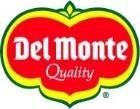 GENERAL TERMS AND CONDITIONS OF PURCHASE    UNLESS OTHERWISE PROVIDED THE FOLLOWING TERMS AND CONDITIONS APPLY TO THIS PURCHASE 1.   	ACCEPTANCE:   Seller’s written acknowledgement and acceptance must be returned properly executed within 7 days from the date of this purchase  order (the “Order”).  Shipment against this Order without formal acceptance constitutes acceptance of all terms and conditions stated herein. 2.   	PRICES:    This  Order  shall  not  be  billed  at  a  higher  price  than  reflected  in  this  Order  without  the  express,  written  consent  of  the  Del  Monte  entity      indicated on the front of this Order (the “Buyer”).    3.   	PACKAGING, FREIGHT, AND CARTAGE CHARGES: No charges are allowed for packing, freight, or cartage unless designated on this Order.4.   	QUALITY AND INSPECTION: All goods, equipment, and materials (collectively, “Goods”) furnished in connection with this Order must be as specified and will be  subject to inspection and approval of Buyer.  Buyer reserves the right to reject and return at the risk and expense of the Seller such portion of      any shipment which may be defective or fail to comply with Buyer’s specifications without invalidating the remainder of the Order. The rejected portion of any  shipment will be held for disposition at expense and risk of Seller.  Payment for Goods described on this Order prior to inspection shall not constitute an acceptance  thereof.     5.   	QUANTITY:  The specific quantity of Goods ordered shall not be changed or modified without Buyer’s written consent.   6.   	NON-PERFORMANCE:  Buyer reserves the right to cancel this Order, or any portion of same, if delivery is not made when and as specified, and charge      Seller for any loss incurred by the Buyer.       7.   	INTELLECTUAL PROPERTY: Seller shall indemnify, defend or settle, at its own expense, any claim or suit against the Buyer alleging that the use or      ownership of any Goods described in this Order infringes any copyright, patent, trademark or trade secret and agrees to pay all costs and damages     arising out of any alleged infringement, claim, or suit arising therefrom. 8.   	BILLING/SHIPPING: Seller agrees: (a) to abide by the Buyer’s shipping instructions and, unless otherwise specifically stated, utilize the least expensive (but  commercially reasonable) manner of shipment.  Seller shall provide Buyer with a bill of lading and invoice for such shipment; (b) that the cash discount  qualification term, if any, shall be calculated from the later of the date of invoice or the date on which the Goods are received by Buyer; and (c) to provide itemized  packing list showing order numbers with each shipment.      9.   	CHANGES:  Buyer shall have the right to make changes in this Order by delivering to Seller an amendment in writing setting forth the changes.  If such    changes  affect the cost of or the time required for the performance of this Order, an equitable adjustment in price or delivery, or both, shall be made and    incorporated  
into the amendment to the Order.  If Seller does not within 7 days after receipt of said amendment object in writing, said amendment shall    be binding on Seller.   10.    TIME IS OF THE ESSENCE: It is agreed that time is of the essence.  Seller represents that it shall deliver the goods, products, or services by the date    specific  in this Order.  Seller agrees that if it shall fail to comply with such delivery date, Seller shall be liable for any damages or costs incurred by Buyer as a result of  Seller’ failure to timely deliver under the Order.  In addition to recovery of damages and costs from Seller, Buyer may, in its sole and absolute discretion,  cancel this Order.  Nothing herein shall be construed to limit or restrict Buyer’s any and all rights that it may have under law.11.    MODIFICATION OF THIS AGREEMENT: This agreement shall not be changed or otherwise modified unless such change or modification is in writing      and executed by an authorized agent of Buyer.      12.    CANCELLATION:    Buyer  may  cancel  this  Order,  in  whole  or  in  part,  at  any  time  for  any  cause  and  will  reimburse  Seller  for  his  reasonable  and      necessary  expenses  incurred  directly  incident  to  this  Order  through  the  date  of  cancellation  but  shall  not  be  liable  for  any  consequential  damages    incurred  
in connection with the Order or portion thereof so cancelled.  In any event, such expenses shall not exceed the total price reflected in the Order. 13.    COMPLIANCE WITH LAWS: Seller warrants and certifies that all Goods covered by this Order were produced or will be produced in compliance with all State,  Federal and local laws, rules and regulations including without limitation all applicable requirements of:  (a) the Federal Food, Drug and Cosmetic  Act as amended  and any similar Act of any State, Territory, or Municipality, (b) the Occupational Safety and Health Act, as amended (Seller shall furnish  Buyer with an appropriate,  fully completed Safety Data Sheet in the form provided for in said regulations), and (c) the Federal Fair Labor Standards Act.      14.    WARRANTIES:   Seller  represents and  warrants that  the  Goods  provided  hereunder  are  of  good  workmanship, design  and  materials  and  fit  for  the    particular  purpose for which purchased by Buyer.   Seller will indemnify, defend, and hold Buyer harmless against any and all losses, including but not    limited to Buyer’s  increased production cost and lost profits, damages, liabilities, claims and suits  at law or in equity which may be made or brought    against or suffered by  Buyer by virtue of any defective material, workmanship or design in the Goods supplied hereunder.  Such warranties shall survive    delivery and shall not be  deemed waived either by Buyer’s failure to discover defects, acceptance of Goods or payment therefore.  Such warranties shall    cover all losses incurred by  Buyer in connection with any defects in the Goods covered by this Order.      15.    INTELLECTUAL PROPERTY:  Nothing in this Agreement shall give  Seller any  rights in respect of  any trademarks, trade names or other intellectual    property  owned or used by Buyer (the “Trademarks”) or of the goodwill associated therewith, and Seller hereby acknowledges that it shall not acquire    any rights in  respect of the Trademarks and that all such rights and goodwill are, and shall remain, vested in Buyer.  Seller shall promptly and fully notify    Buyer of any actual,  threatened or suspected infringement of any Trademark.  Seller shall assist, cooperate with and provide information and documents    to Buyer as reasonably  requested by Buyer in connection with any dispute, infringement or claim regarding the Trademarks.  The design, artwork and    other visual content of any  materials with any Trademarks or otherwise designed or developed by Buyer shall be as required by the Buyer and shall be    considered works specifically made  for hire for the Buyer to be owned solely and exclusively by the Buyer.  All trademarks, copyrights, other intellectual    property rights and rights of ownership to  such materials shall, as between the Buyer and the Seller, inure to the Buyer and the Seller hereby assigns to    the Buyer by way of present and future assignment  all such rights.      16.    The  following  clauses  are  incorporated  herein  by  reference  (the  term  “Contractor”  in  these  clause  shall  mean  “Seller”):  the  Equal  Opportunity     requirements prescribed by E.O. 11246, as amended, (41 CFR Chap. 60); the Affirmative Action requirements prescribed by the Vietnam Era Veterans     Readjustment Assistance Act  of  1974 (41 CFR Chap.  60)  (Disabled Veterans  and Veterans  of  the Vietnam  Era); the  Minority Business Enterprises     requirements of E.O.  11625 (41 CFE Part  1); the Affirmative Action requirements  prescribed by E.O. 11758  (41 CFR Chap. 60)  (Handicapped);  the    Small   Business  and  Small  Disadvantaged  Business  Concerns  requirements  prescribed  by  Public  Law  95-507;  the  Subcontracting  requirements    prescribed  
by Executive Order 12073, 41 CFR Chapter 1, relating to Utilization of Labor Surplus Area Concerns: and, the Utilization of Women-Owned    Business Concerns  requirement prescribed by E.O. 12138.17.    Where duty drawbacks are applicable on Goods exported by the Buyer in connection with this Order, the Seller will make any necessary data available      to the Buyer for such claim.    18.    WAIVER OF JURY TRIAL, VENUE, AND ATTORNEYS’ FEES AND COSTS: Seller agrees that, in any suit, action, or proceeding based in tort or      in contract brought by any of the parties hereto in connection with any matters whatsoever arising out of, under, or in connection with the  terms  of  this Order, each of the  parties  hereto shall  and  do  hereby waive  trial  by jury  to  the fullest  extent permitted by law, and that the prevailing party  in any such action shall recover from the other party all reasonable attorneys’ fees, costs and expenses incurred through trial and all levels of appeal.   In addition, Seller hereby irrevocably:  (a) agrees that venue for any suit, action, or proceeding of any nature whatsoever arising out of, or in any way  connected with, this Order shall lie exclusively in the state or federal courts in and for Dade County  Florida, (b)  waives  to  the  fullest  extent  permitted   by  law,  any  objection  which  it  may  have  to  the  laying  of  venue  in  the  above-described courts, and (c) waive any claim, defense, or objection that  any suit, action, or proceeding brought in any of the above-described courts has been brought in an inconvenient forum.  Further, Seller accepts and  irrevocably consents to the personal and subject matter jurisdiction of the state and federal courts in and for Dade County, Florida in any suit, action,  or proceeding arising out of, or in any way connected with this Order.      19.    APPLICATION  OF  FEDERAL  ACQUISITION  REGULATION:  To  the  extent  that  the  requirements  of  the  Federal  Acquisition  Regulations  (“FAR”)     Sections 52.212-4, 52.246-(9P11, 9P31, 9P52, 9P53) or 52.247-9P33 impose obligations upon the Buyer that require compliance by the Seller to insure    Buyer’s  compliance therewith,  those terms are incorporated herein  by  reference and  shall supersede  any  conflicting terms  of this  Order.  The term    “Contractor”  
as used throughout the FAR shall be deemed to mean the “Seller”.20.   TRADE COMPLIANCE. To support the Buyer’s compliance with its regulatory requirements, Seller will timely provide Buyer with the information Buyer requests with respect to trade compliance, including but not limited to any information requested about the Seller’s ultimate beneficial owner(s). A “Comprehensively Sanctioned Country or Region” is any country or region subject to comprehensive U.S. or EU sanctions. “Embargoed Person” means any individual or entity that is (i) identified on any sanctions list administered by the United Nations, the United States, or the European Union, (ii) is owned fifty percent (50%) or more in the aggregate by an Embargoed Person, (iii) is owned by the government of a Comprehensively Sanctioned Country or Region, or (iv) is itself organized or registered in a Comprehensively Sanctioned Country or Region. Seller attests that none of the products purchased by Buyer are sourced from Embargoed Persons or originate from a Comprehensively Sanctioned Country or Region.  Should the Seller become designated as an Embargoed Person, become owned fifty percent (50%) or more by an Embargoed Person, sell to an Embargoed person, or it becomes unlawful for Buyer to perform under this Agreement due to sanctions laws and regulations administered by the United Nations, the United States, or the European Union (or any other trade regulations applicable to Buyer), this Agreement will terminate with immediate effect.21. 	We believe that Suppliers approved to do business with us should observe the same philosophy in their actions and relationships affecting us that are set out  in our Vendor Code of Business Ethics and Conduct, available at  www.freshdelmonte.com/VendorCodeofConduct.  22. 	Should you wish to make a good faith report of a potential violation of our Code of Conduct and Business Ethics, our policies or applicable laws, we  encourage you to make a report, with or without your name, to our Speak-Up line or by telephone using a toll-free number, available at  speakupline.freshdelmonte.com, 24/7 in 40+ languages using a smartphone, tablet or any computer with internet access.  